Приложение№ 9.Поделки родителей и детей.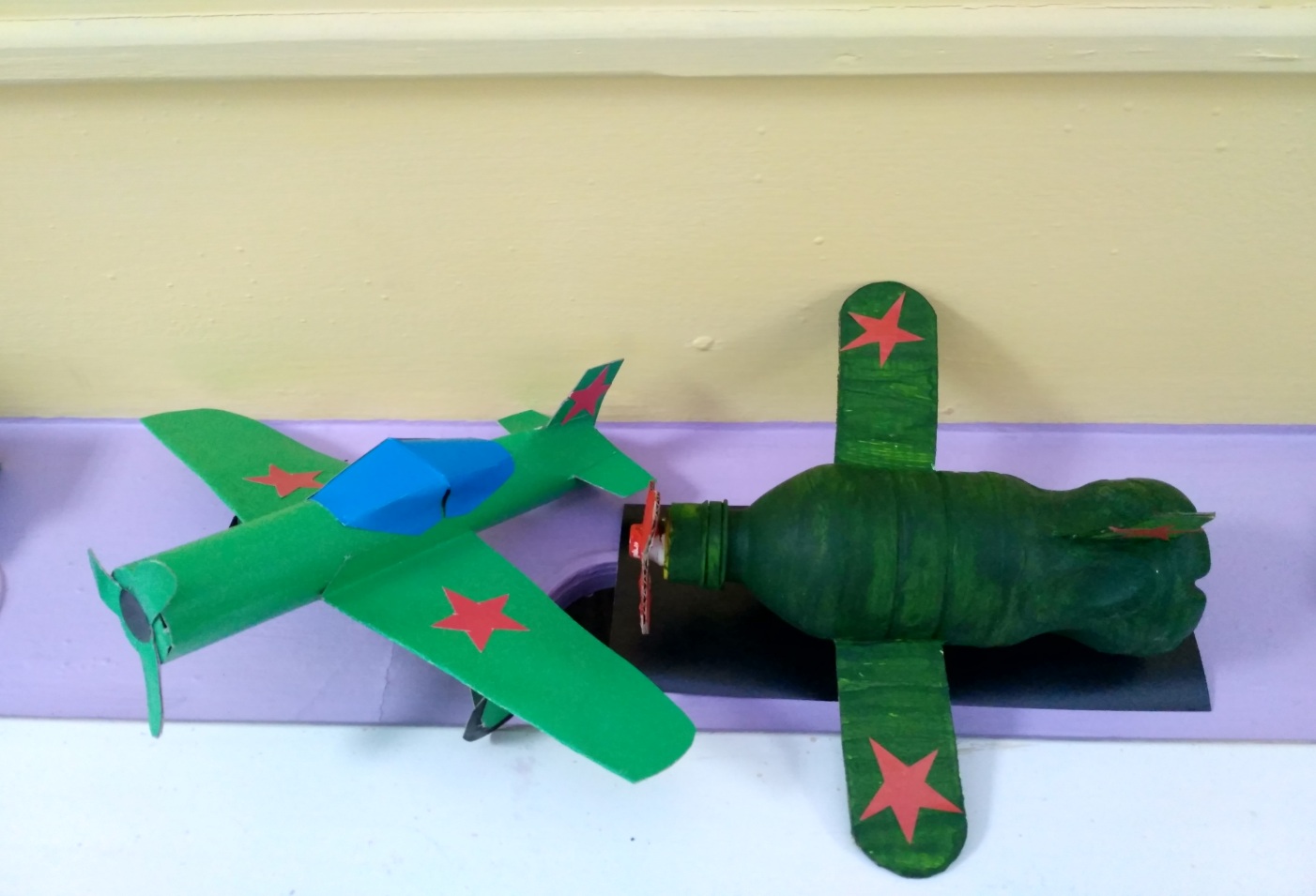 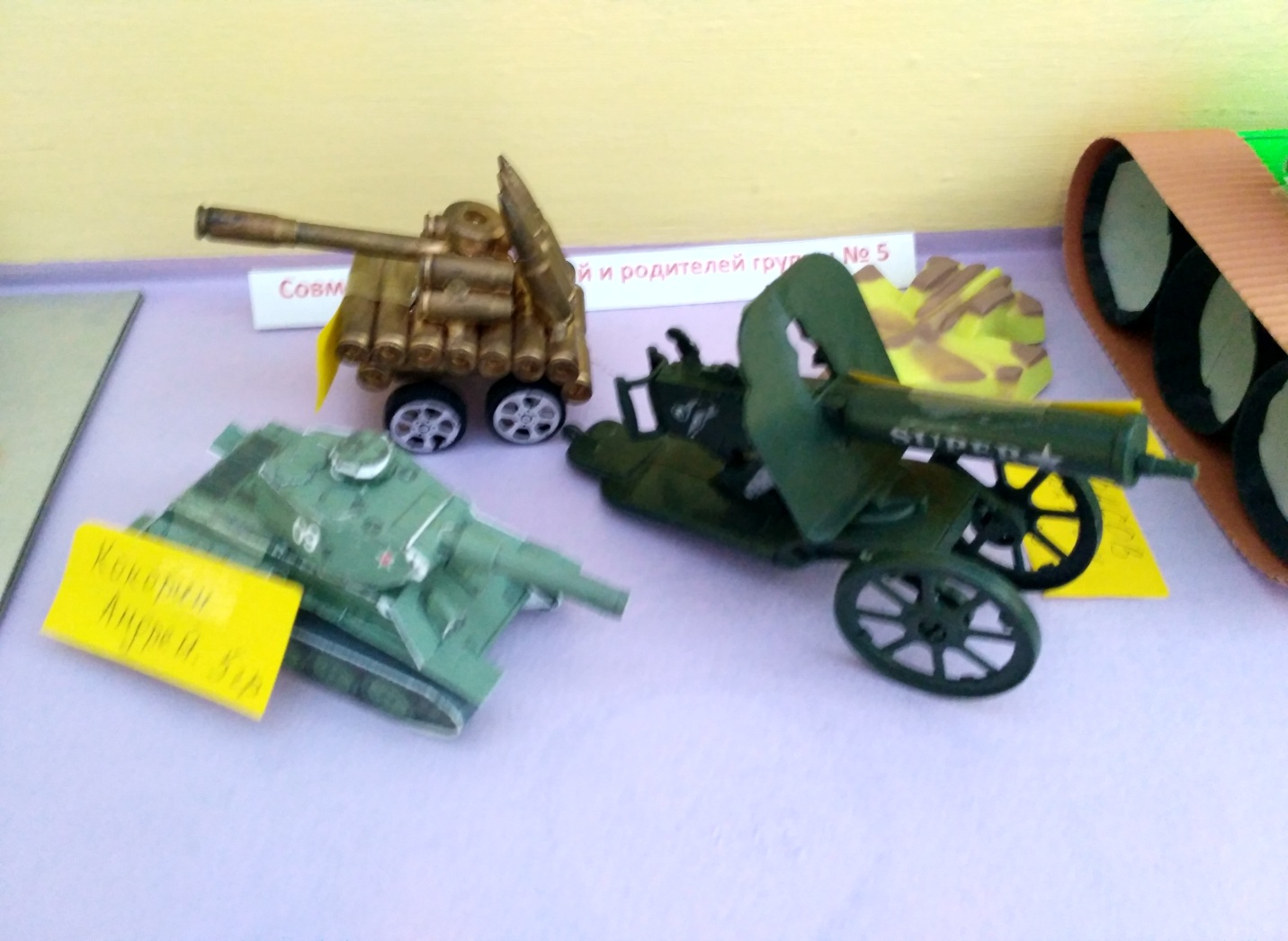 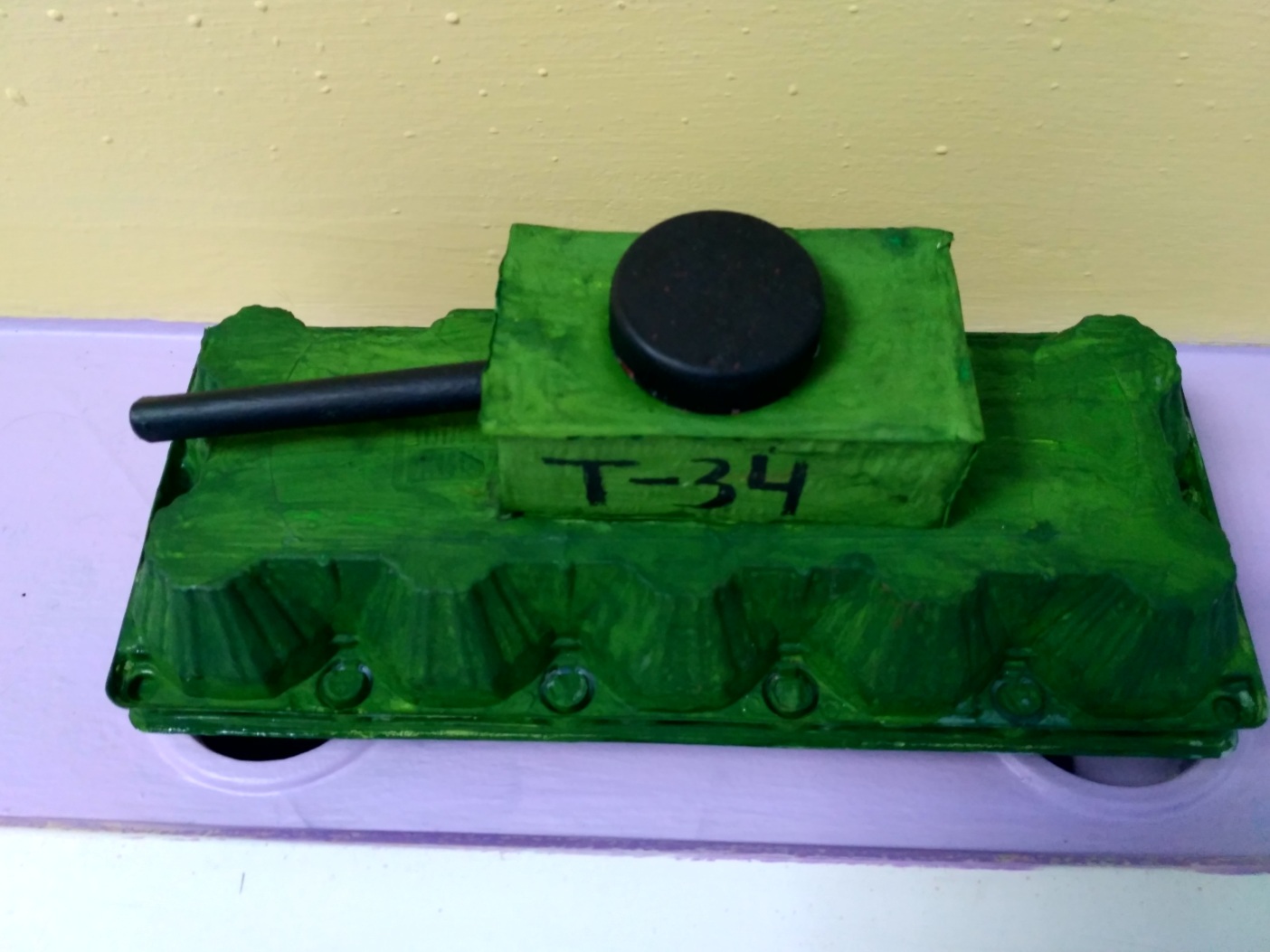 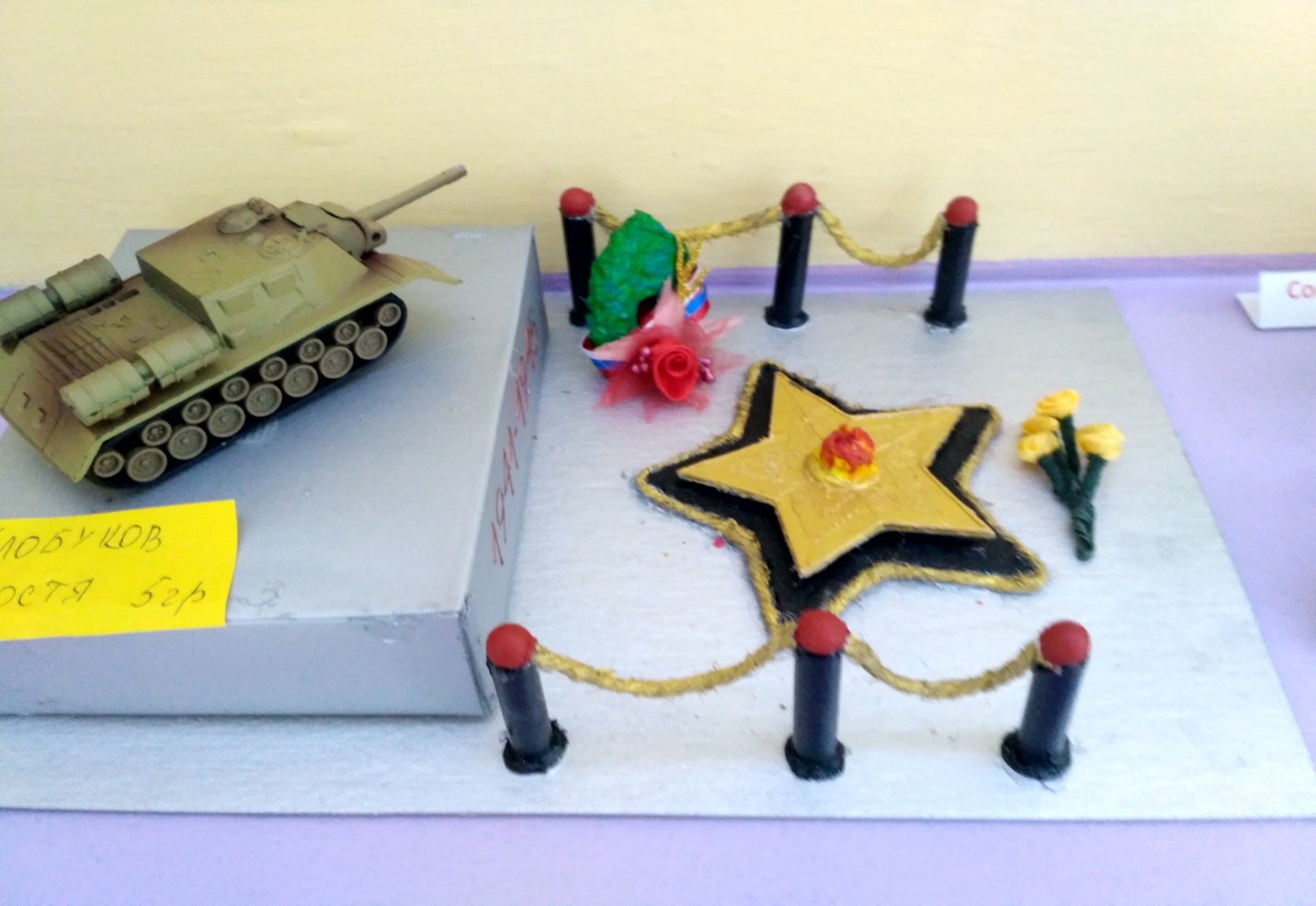 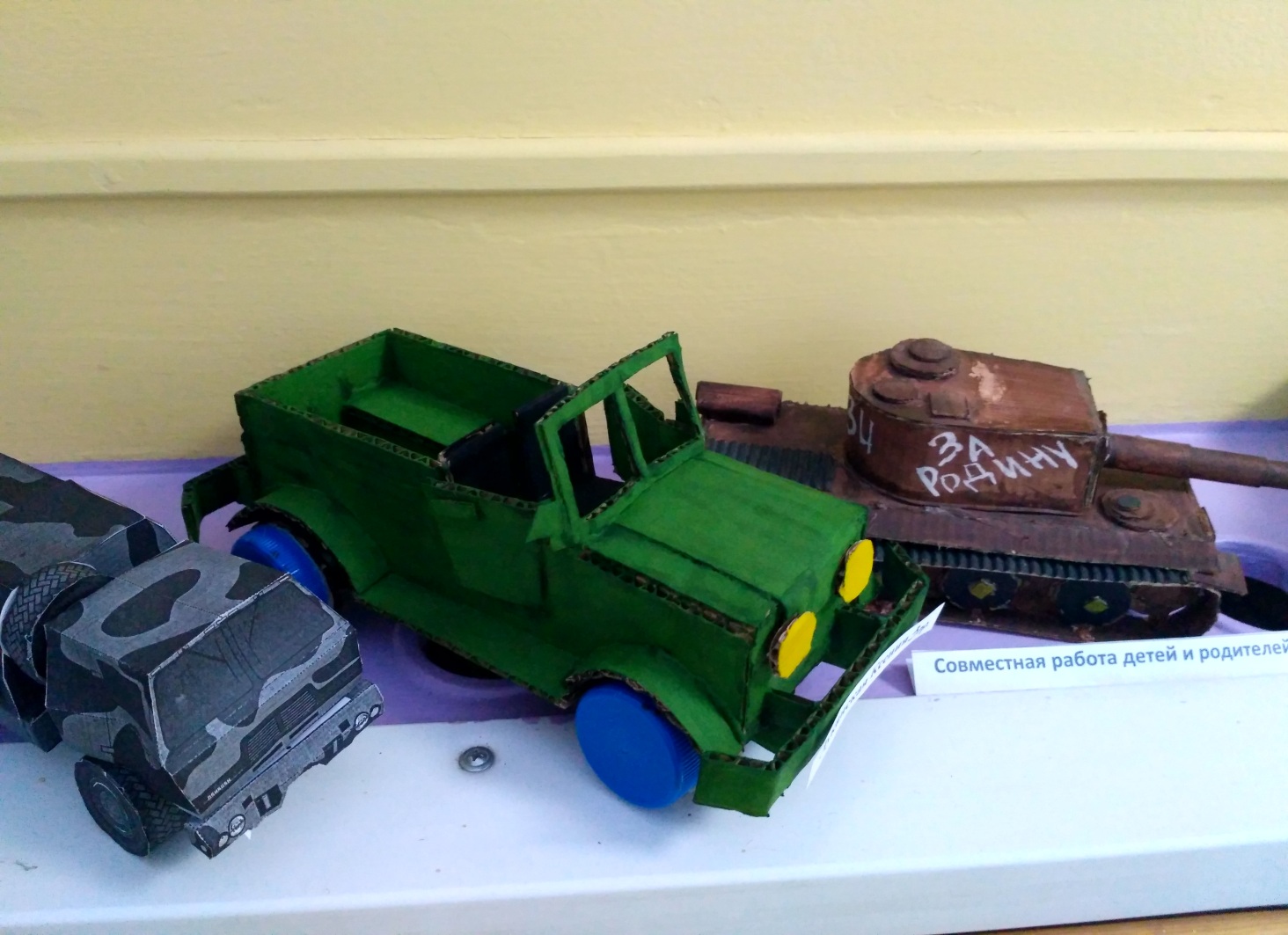 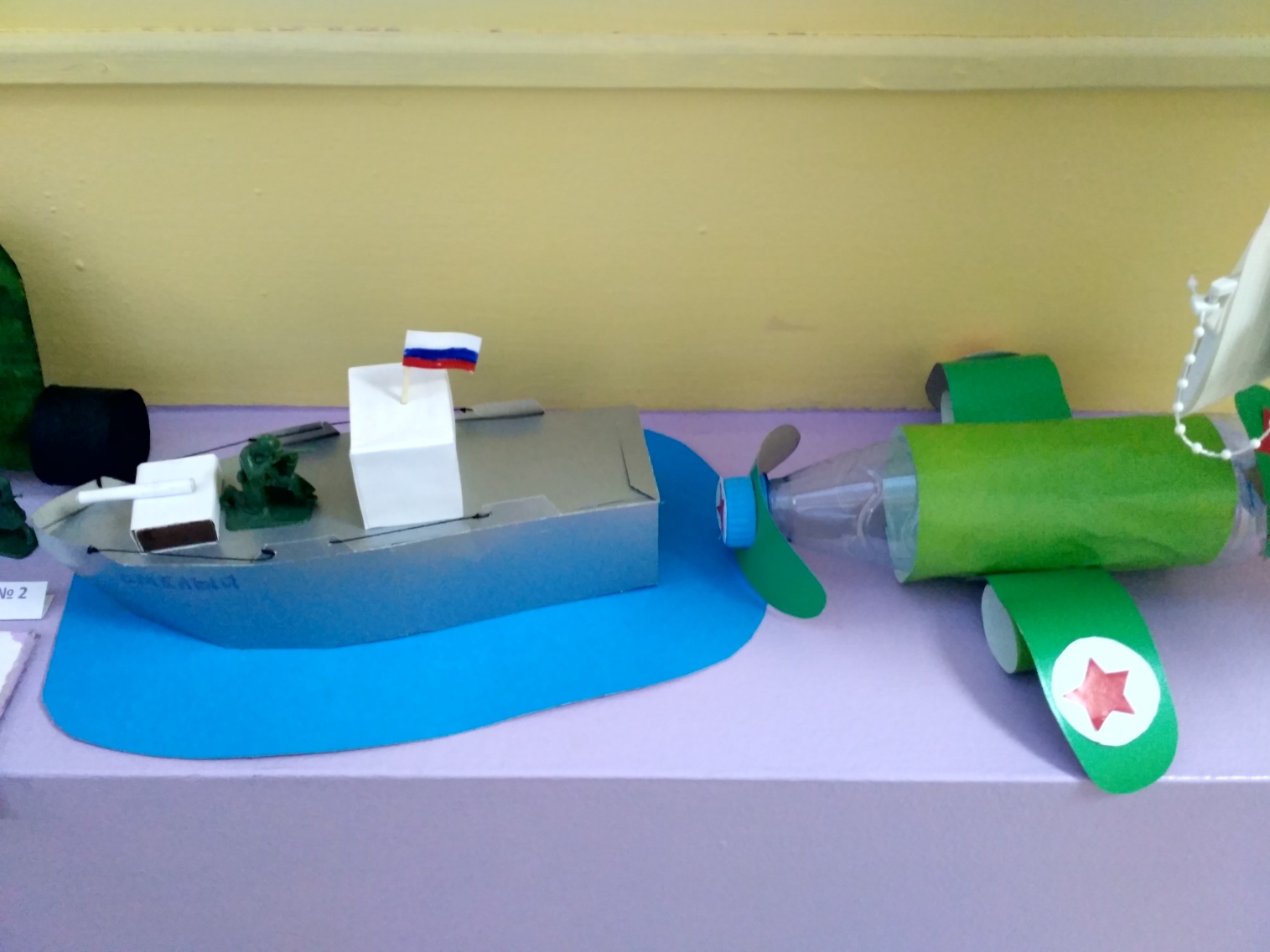 